Update 10.7.17Sein Gesicht tauchte immer wieder auf, wenn es um den E-Cat von Andrea Rossi ging: 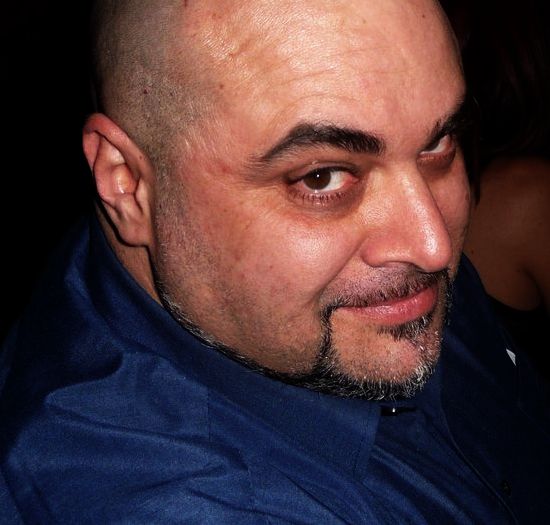 Fulvio Fabiani.Zumeist irgendwo im Labor "vergraben", wie hier in dem 1-MW- Container oder im Hintergrund mit Andrea Rossi: 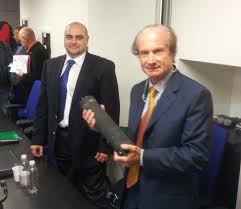 Jetzt kommt über Sifferkoll http://www.sifferkoll.se/sifferkoll/rossi-right-hand-fulvio-fabiano-listed-as-employeeresearcher-at-uppsala-university/die erfreuliche Mitteilung, dass Fabiani zur Universität Uppsala gewechselt ist. Er arbeitet dort in der Abteilung für analytische Chemie. Ein weiteres Zeichen, wie stark die "schwedische LENR-Fraktion" ist. 